Arbetsberedskap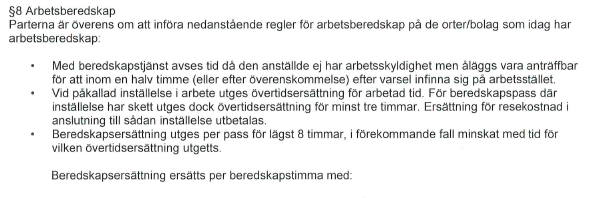 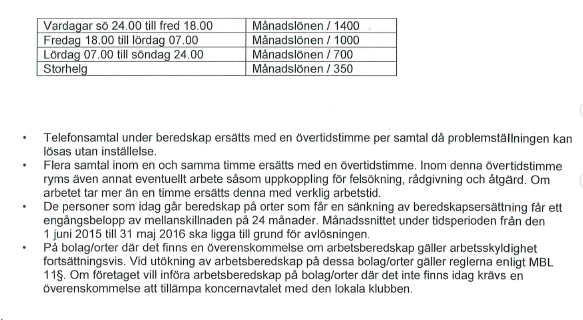 